Unit 3 Lesson 20: Más práctica en representar y resolverWU Conversación numérica: Dos pasos (Warm up)Student Task StatementEncuentra mentalmente el valor de cada expresión.1 Falta de información: IntroducciónStudent Task Statement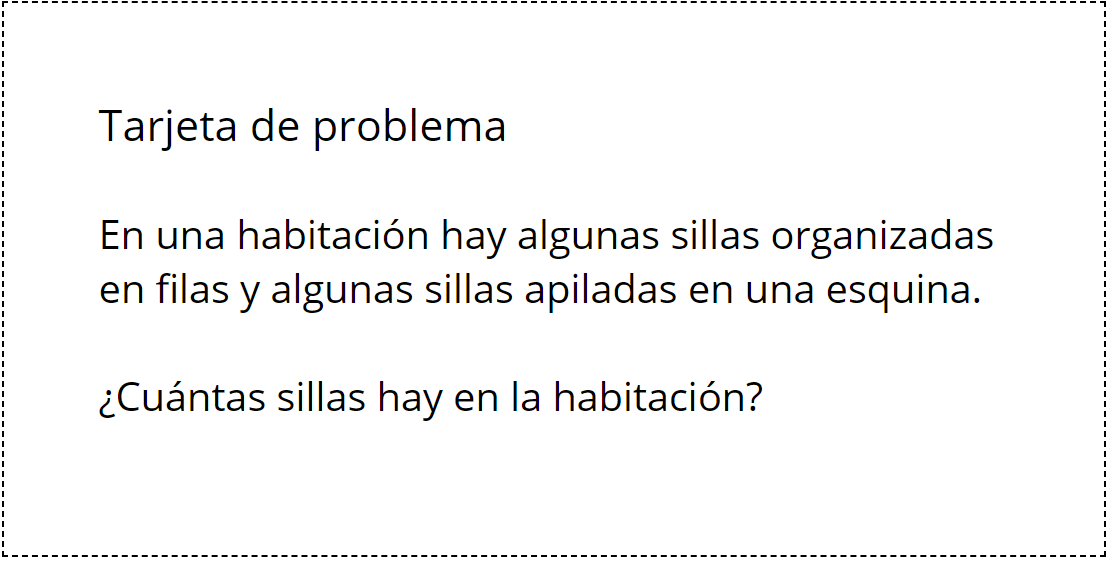 2 Falta de información: Feria de pasteleríaStudent Task StatementTu profesor te dará una tarjeta de problema o una tarjeta de datos. No se la muestres ni se la leas a tu compañero.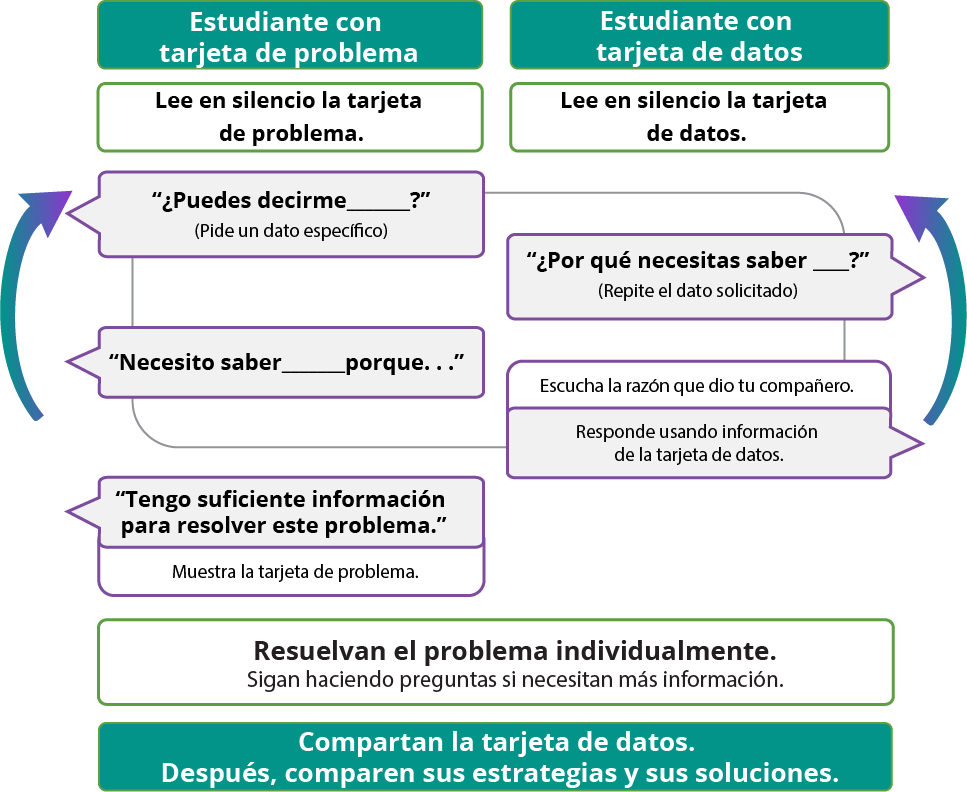 Haz una pausa aquí para que tu profesor pueda revisar tu trabajo.Pídele al profesor un nuevo grupo de tarjetas. Intercambia roles con tu compañero y repite la actividad.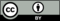 © CC BY 2021 Illustrative Mathematics®